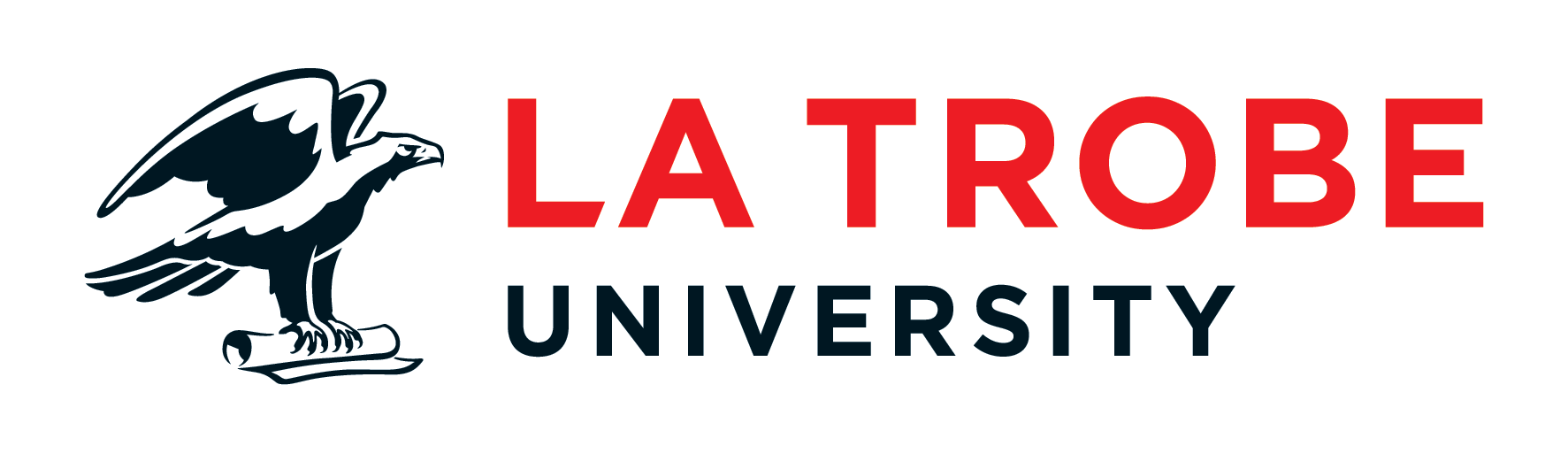 Request for AmendmentAnimal Ethics Committee (AEC)Please read these instructions before completing this request.Use this form to make amendments to an approved AEC project. All changes made to the original AEC approved application and additional documents must be highlighted in between two asterisks** or with track changes if using MS Word form. Please ensure to update all the relevant sections of the approved application.All references to updating of the application form are to the current application form.  Use the most appropriate section if the section numbers do not correspond with an application made on an older form.All attachments must be resubmitted with the revised application including timeline(s), monitoring sheet(s), phenotype report(s), training and assessment plan(s) and any other documents. Please read these instructions before completing this request.Use this form to make amendments to an approved AEC project. All changes made to the original AEC approved application and additional documents must be highlighted in between two asterisks** or with track changes if using MS Word form. Please ensure to update all the relevant sections of the approved application.All references to updating of the application form are to the current application form.  Use the most appropriate section if the section numbers do not correspond with an application made on an older form.All attachments must be resubmitted with the revised application including timeline(s), monitoring sheet(s), phenotype report(s), training and assessment plan(s) and any other documents. Details of the approved projectDetails of the approved projectDetails of the approved projectDetails of the approved projectAEC Number Project TitleApproval DatesCommencement date:      Current completion date:      Current completion date:      Principal InvestigatorAny previously approved amendment(s)?	 YesPlease state the previously approved amendment number(s) and date(s) and briefly outline each request (e.g., time extension). YesPlease state the previously approved amendment number(s) and date(s) and briefly outline each request (e.g., time extension). NoRequested change(s)2.1  Time extensionPlease state the proposed new completion date and the reason(s) for the requested time extension.Please update the appropriate section of the approved application.2.2  Additional animalsAdd rows, as required.2.2  Additional animalsAdd rows, as required.2.2  Additional animalsAdd rows, as required.2.2  Additional animalsAdd rows, as required.2.2  Additional animalsAdd rows, as required.2.2  Additional animalsAdd rows, as required.2.2  Additional animalsAdd rows, as required.2.2  Additional animalsAdd rows, as required.2.2  Additional animalsAdd rows, as required.2.2  Additional animalsAdd rows, as required.2.2  Additional animalsAdd rows, as required.Source of animalsSpeciesStrain(Provide details for GM animals)SexAgeNumber approvedNumber used to dateNumber of additional animals requested IBC approval number(if applicable)Phenotype ReportPermit  N/A Attached  N/A Required  N/A Attached  N/A RequiredClearly state the reason(s) the additional animals are needed.Clearly state the reason(s) the additional animals are needed.Clearly state the reason(s) the additional animals are needed.Clearly state the reason(s) the additional animals are needed.Clearly state the reason(s) the additional animals are needed.Clearly state the reason(s) the additional animals are needed.Clearly state the reason(s) the additional animals are needed.Clearly state the reason(s) the additional animals are needed.Clearly state the reason(s) the additional animals are needed.Clearly state the reason(s) the additional animals are needed.Clearly state the reason(s) the additional animals are needed.Please justify the number of animals requested.Please justify the number of animals requested.Please justify the number of animals requested.Please justify the number of animals requested.Please justify the number of animals requested.Please justify the number of animals requested.Please justify the number of animals requested.Please justify the number of animals requested.Please justify the number of animals requested.Please justify the number of animals requested.Please justify the number of animals requested.What procedures are to be carried out on these animals?  Details are not required if the procedures have already been approved for the project.  For new or altered procedures, details must be provided in Section 2.5 below. What procedures are to be carried out on these animals?  Details are not required if the procedures have already been approved for the project.  For new or altered procedures, details must be provided in Section 2.5 below. What procedures are to be carried out on these animals?  Details are not required if the procedures have already been approved for the project.  For new or altered procedures, details must be provided in Section 2.5 below. What procedures are to be carried out on these animals?  Details are not required if the procedures have already been approved for the project.  For new or altered procedures, details must be provided in Section 2.5 below. What procedures are to be carried out on these animals?  Details are not required if the procedures have already been approved for the project.  For new or altered procedures, details must be provided in Section 2.5 below. What procedures are to be carried out on these animals?  Details are not required if the procedures have already been approved for the project.  For new or altered procedures, details must be provided in Section 2.5 below. What procedures are to be carried out on these animals?  Details are not required if the procedures have already been approved for the project.  For new or altered procedures, details must be provided in Section 2.5 below. What procedures are to be carried out on these animals?  Details are not required if the procedures have already been approved for the project.  For new or altered procedures, details must be provided in Section 2.5 below. What procedures are to be carried out on these animals?  Details are not required if the procedures have already been approved for the project.  For new or altered procedures, details must be provided in Section 2.5 below. What procedures are to be carried out on these animals?  Details are not required if the procedures have already been approved for the project.  For new or altered procedures, details must be provided in Section 2.5 below. What procedures are to be carried out on these animals?  Details are not required if the procedures have already been approved for the project.  For new or altered procedures, details must be provided in Section 2.5 below. Please provide a timeline of the complete experience of each cohort of these animals.Please provide a timeline of the complete experience of each cohort of these animals.Please provide a timeline of the complete experience of each cohort of these animals.Please provide a timeline of the complete experience of each cohort of these animals.Please provide a timeline of the complete experience of each cohort of these animals.Please provide a timeline of the complete experience of each cohort of these animals.Please provide a timeline of the complete experience of each cohort of these animals.Please provide a timeline of the complete experience of each cohort of these animals.Please provide a timeline of the complete experience of each cohort of these animals.Please provide a timeline of the complete experience of each cohort of these animals.Please provide a timeline of the complete experience of each cohort of these animals.Please update all relevant sections of the approved application.Please update all relevant sections of the approved application.Please update all relevant sections of the approved application.Please update all relevant sections of the approved application.Please update all relevant sections of the approved application.Please update all relevant sections of the approved application.Please update all relevant sections of the approved application.Please update all relevant sections of the approved application.Please update all relevant sections of the approved application.Please update all relevant sections of the approved application.Please update all relevant sections of the approved application.2.3  Additional personnel- duplicate this section and complete it for each new person involved in procedures on animals.2.3  Additional personnel- duplicate this section and complete it for each new person involved in procedures on animals.2.3  Additional personnel- duplicate this section and complete it for each new person involved in procedures on animals.2.3  Additional personnel- duplicate this section and complete it for each new person involved in procedures on animals.2.3  Additional personnel- duplicate this section and complete it for each new person involved in procedures on animals.Title/Full NameTelephone - BusinessTelephone - BusinessPositionTelephone - After hoursTelephone - After hoursSchool/InstituteStaff ID/Student IDStaff ID/Student IDEmailAttended compulsory AEC Induction Workshop?Attended compulsory AEC Induction Workshop?  Yes - date attended:      EmailAttended compulsory AEC Induction Workshop?Attended compulsory AEC Induction Workshop? NoList the procedures this person will be performing in this project and provide details of any training required. Duplicate this section for each procedure this new person will perform on animals.List the procedures this person will be performing in this project and provide details of any training required. Duplicate this section for each procedure this new person will perform on animals.List the procedures this person will be performing in this project and provide details of any training required. Duplicate this section for each procedure this new person will perform on animals.List the procedures this person will be performing in this project and provide details of any training required. Duplicate this section for each procedure this new person will perform on animals.List the procedures this person will be performing in this project and provide details of any training required. Duplicate this section for each procedure this new person will perform on animals.Procedure:      Procedure:      Procedure:      Species:      Species:      Verified Competent on TRACR? Yes No- completed Confirmation of Competency form attached No- will undertake LARTF training No- will undertake other training     Trainer’s Name:           A completed Training and Assessment Plan must be attached Yes No- completed Confirmation of Competency form attached No- will undertake LARTF training No- will undertake other training     Trainer’s Name:           A completed Training and Assessment Plan must be attached Yes No- completed Confirmation of Competency form attached No- will undertake LARTF training No- will undertake other training     Trainer’s Name:           A completed Training and Assessment Plan must be attached Yes No- completed Confirmation of Competency form attached No- will undertake LARTF training No- will undertake other training     Trainer’s Name:           A completed Training and Assessment Plan must be attachedPlease update the personnel details section of the approved application.Please update the personnel details section of the approved application.Please update the personnel details section of the approved application.Please update the personnel details section of the approved application.Please update the personnel details section of the approved application.2.4   Removal of personnel2.4   Removal of personnelTitle/Full NameReason for removalPlease update the personnel details section of the approved application.Please update the personnel details section of the approved application.2.5   Other (e.g., change in technique, procedure, experimental design, husbandry, location of research or teaching).  The AEC will determine if the change is significant enough to require a new application.2.5   Other (e.g., change in technique, procedure, experimental design, husbandry, location of research or teaching).  The AEC will determine if the change is significant enough to require a new application.Please provide full details, including a justification for the change and measures taken to ensure animal well-being.Please update all relevant sections of the approved application.Please update all relevant sections of the approved application.2.6  Expected Mortality Rate (EMR)Excluding humane killing as an experimental endpoint, is the expected mortality rate* (EMR) likely to increase as a result of this amendment?  (*Mortality includes morbidity resulting in humane killing.). 2.6  Expected Mortality Rate (EMR)Excluding humane killing as an experimental endpoint, is the expected mortality rate* (EMR) likely to increase as a result of this amendment?  (*Mortality includes morbidity resulting in humane killing.). 2.6  Expected Mortality Rate (EMR)Excluding humane killing as an experimental endpoint, is the expected mortality rate* (EMR) likely to increase as a result of this amendment?  (*Mortality includes morbidity resulting in humane killing.).  Yes- complete this section for each new or changed circumstance for which the expected mortality rate is greater than zero. Yes- complete this section for each new or changed circumstance for which the expected mortality rate is greater than zero. No- mortalities not included here will be regarded as unexpected adverse events for which an Unexpected Adverse Event Report must be submitted. ProtocolBrief description of protocol: No- mortalities not included here will be regarded as unexpected adverse events for which an Unexpected Adverse Event Report must be submitted. ProtocolEMR as a percentage of the number of animals that underwent this protocol: No- mortalities not included here will be regarded as unexpected adverse events for which an Unexpected Adverse Event Report must be submitted. ProtocolJustification of EMR: No- mortalities not included here will be regarded as unexpected adverse events for which an Unexpected Adverse Event Report must be submitted. ProtocolMeasures taken to minimise EMR: No- mortalities not included here will be regarded as unexpected adverse events for which an Unexpected Adverse Event Report must be submitted. Please update all relevant sections of the approved application.Please update all relevant sections of the approved application.Please update all relevant sections of the approved application.List of attached documents Include all monitoring sheets and all previously approved documentsList of attached documents Include all monitoring sheets and all previously approved documentsDocument nameVersion number Version dateAmended application formInsert document nameInsert document nameDeclarationBy submitting this request, I, the Principal Investigator, declare that Due care has been taken to ensure that the information I have provided is true and correct. Additional personnel named in this request, if any, have read the revised application, understand their role and agree to perform their role strictly in accordance with that which is approved by the AEC. The information contained in this request is given on the basis that it remains confidential in accordance with relevant University and statutory requirements.How to submit this formThe Principal Investigator must submit this Request for Amendment to animalethics@latrobe.edu.au from their La Trobe University email account, with all personnel named in Section 6.2 of the amended application (other than LARTF staff) cc’d in the email.